MUHAMMAD ASIF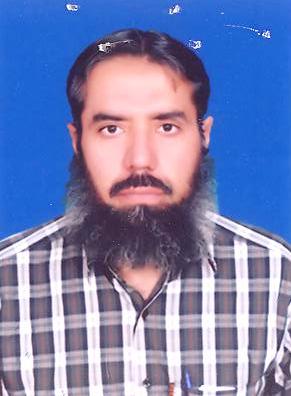  |Cell in Pak +92 3330634845| Email: asifemco@gmail.com ObjectiveLooking for an opportunity where I can utilize my professional capabilities and experience to prove my technical skills and knowledge.EducationMATRICULATION (SSC) WITH SCIENCE | 1994 |From Punjab board of Intermediate and secondary education Lahore.Skills & AbilitiesManagementHaving almost 18 years of HVAC and MEP Supervisor work experience in QATAR, KSA, UAE, & Pakistan.Having Experience of MAINTENANCE, INSTALLATION & COMMISSIONING of various types of HVAC, MEP Equipment like CHW PIPING DUCTING FIRE PIPING, WELDING, ETC.Prepare and conduct preventive & corrective maintenance schedule.Specially worked on brands CARRIER, YORK TRANE, SKM, MACQUAY, PETRA, STULZ etc. Worked on Reciprocating, screw chiller, Rotary and centrifugal type chillers, air and water cooled. Worked on Air Handling units, fan coil units, VAV,s Variable air volume units, centralized split system DX  units 212 kw, Chilled water Centrifugal Pumps, Motors, Water valves, air blowers damper etc.Able to manage & supervise personnel/workforce of different nationals.Ensure adherence to safety policy & procedures on site/project.Contribute & prepare daily/weekly/monthly activities reports.Prepare BOQ Material spare parts and necessary materials for Installation preventive and corrective maintenance. MEP SUPERVISOR MEDGULF CONSTRUCTION LLC QATAR AUGUST 2018 TO DATE OCT 2019.	                                                                                                                                      WORKED IN MEDGULF CONSTRUCTION COMPANY AS A MEP MAINTENANCE SUPERVISOR.HVAC SUPERVISOR | SHARQAWI CO LTD KSA | MAY 2016 TO NOV 2017.I worked on screw, reciprocating and rotary type chillers,Packaged units Centralized split units and AHUs, of brands like carrier, Trane, York, SKM etc. arranging spare parts for preventive and corrective maintenance, preparing daily reports assigning & assisting the technician teams according to work, coordinating with clients etc.HVAC SUPERVISOR IN ARABTEC CONSTRUCTION LLC UAE JULY 2008 TO SEP 2010.Installation & commissioning repair & maintenance of air conditioning equipment in high rise towers, villas, offices and camps of different brands, like PETRA,SKM, YORK, CARRIER Etc.HVAC ENGINEER IN QUICK FOOD INDUSTRIES LTD PAKISTAN DEC 2006 TO JUNE 2008. Installation & maintenance of Ref & air Conditioning Equipment with R22 R502 R404a R134a commissioned, operation, maintenance of cold Storage plant having 363 KW capacity with GEA GRASSO compressors with Ammonia R717 biggest refrigeration plant in Pakistan with PLC controller, having rang of temp minus -35 C.HVAC FOREMAN IN ZAHRAN OPER & MAINTENANCE CO LTD KSA, DEC 2001 TO SEP 2006.                   Operation & maintenance of reciprocating chillers Package type Carrier, York, Trane Zamil air condition units Pumps, motors air Handling units & fan Coil units etc.HVAC SUPERVISOR IN DESCON ENGG LIMITED PAKISTAN MARCH 2000 TO DEC 2001.                Worked at Parco oil Refinery project Installation, commissioning and maintenance of centralized split system microprocessor air conditioning units, brand carrier package type 50 KW to 211 KW. Air handling units motors firefighting system & precision type air conditioning units STULZ brand with R 407c. MACCA COOL ENG CONTRACTOR LHR PAKISTAN OCT 1997 TO FEB 2000. Repair, maintenance of chillers (reciprocating, absorption) DX type air-conditioning units, air handling Units, Fan coil unit’s pumps, motors and all related maintenance & operational activities.I have valid Qatar/Saudi Arabia/Pakistan light driving licenseDATE OF BIRTH              10/05/1977NATIONALITY                  PAKISTANIMARITAL STATUS          MARRIEDLANGUAGES KNOWN     ARABIC, ENGLISH, URDU.